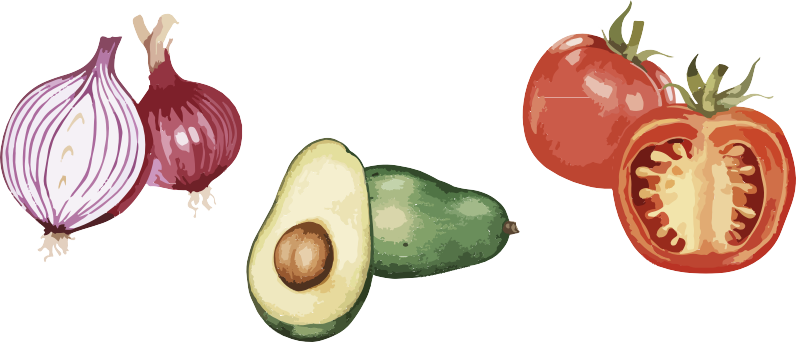 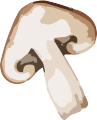 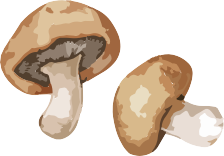 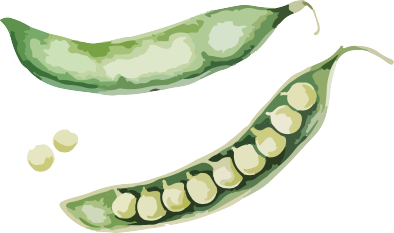 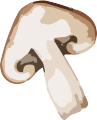 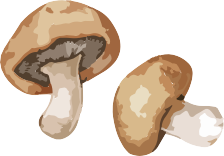 Мы переходим на новую бездокументарную систему сМы переходим на новую бездокументарную систему сВремя ожидания продуктов может временно увеличиться, поскольку нам нужно зарегистрировать каждое домохозяйство.Благодарим за терпение и понимание!Для дополнительной информации зайдите на сайт https://capitalareafoodbank.org/insights или отсканируйте Qr-код ниже.Время ожидания продуктов может временно увеличиться, поскольку нам нужно зарегистрировать каждое домохозяйство.Благодарим за терпение и понимание!Для дополнительной информации зайдите на сайт https://capitalareafoodbank.org/insights или отсканируйте Qr-код ниже.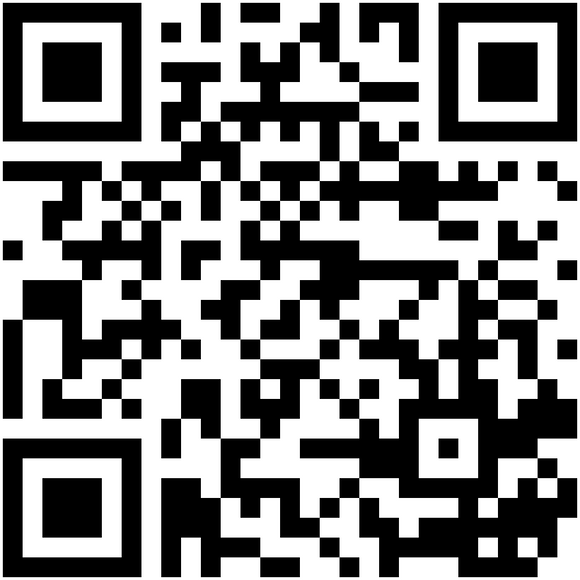 